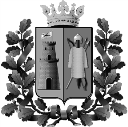 ОКРУЖНАЯ ИЗБИРАТЕЛЬНАЯ КОМИССИЯВОРОШИЛОВСКОГО ОДНОМАНДАТНОГО ИЗБИРАТЕЛЬНОГО ОКРУГА № 2ПО ВЫБОРАМ ДЕПУТАТОВ РОСТОВСКОЙ-НА-ДОНУ ГОРОДСКОЙ ДУМЫ ШЕСТОГО СОЗЫВАПОСТАНОВЛЕНИЕ «27»июля 2015 года									№ 6-2Ростов-на-ДонуРассмотрев документы, представленные кандидатом в депутаты Ростовской-на-Дону городской Думы шестого созыва Курмаевой Людмилы Федоровны, выдвинутой в порядке самовыдвижения, для регистрации доверенного лица, руководствуясь статьей 34 Областного закона от 08 августа 2011 года № 645-ЗС «О выборах депутатов представительных органов муниципальных образований в Ростовской области», постановлением Муниципальной избирательной комиссии города Ростова - на - Дону от 18.06.2015 № 18-1/2 «О формировании Окружной избирательной комиссии Ворошиловского одномандатного избирательного округа № 2 по выборам депутатов Ростовской-на-Дону городской Думы шестого созыва», Окружная избирательная комиссия Ворошиловского одномандатного избирательного округа № 2, -ПОСТАНОВЛЯЕТ:Зарегистрировать доверенным лицом кандидата в депутаты Ростовской-на-Дону городской Думы шестого созыва по Ворошиловскому одномандатному избирательному округу № 2 Курмаевой Людмилы Федоровны, выдвинутой в порядке самовыдвижения: Нестерова Романа Николаевича, 1978 года рождения, работающего в ЗАО ПО «Дондорстрой».Выдать доверенному лицу кандидата в депутаты Ростовской-на-Дону городской Думы шестого созыва по Ворошиловскому одномандатному избирательному округу № 2 Курмаевой Людмилы Федоровны удостоверение установленного образца.Направить настоящее постановление в участковые избирательные комиссии.Направить данное постановление в Муниципальную избирательную комиссию города Ростова-на-Дону для размещения на официальном сайте в сети «Интернет».5. Контроль за исполнением настоящего постановления возложить на секретаря Окружной избирательной комиссии Ворошиловского одномандатного избирательного округа № 2 Грудцину М.Н.Председатель комиссии							А.В. МордовцеваСекретарь комиссии								М.Н. ГрудцинаО регистрации доверенного лица кандидата в депутаты Ростовской-на-Дону городской Думы шестого созыва по Ворошиловскому одномандатному избирательному округу № 2 Курмаевой Л.Ф.